.Tag:        Easy 4 count tag end of Wall 5Start:      On Vocals (8 seconds)(1-8) Pivot ½ Over Left, ½ Over Left – Right Back Shuffle, walk Back Left, Right, Left Coaster Step(9-16) Side Right, Hold, Left Beside Right (&), Side Right, Touch Left, Rolling Vine Left, Scuff(17-24) Rock Forward, Recover, ½ Right Turn Shuffle, Pivot ¼ Right, Cross Shuffle   (9.00)(25-32) Monterey ¼ Right, Left Heel Forward, Switch Right (&4), Right beside Left (&), Rock Forward, Recover, ¾ Left Shuffle          (3.00)(33-40) Side Right, Together, Shuffle Forward, Left Together, Shuffle Back (Modified Rumba’s)(41-48) Rock Back Right, Recover, Step Forward, Hold, Step Left beside Right (&)Pivot ½ Over Left, Walk Right, Left            (9.00)(49-56) Jazz Jump Out Out, Hold, In In Hold, Pivot ¼ Over Left, Cross Shuffle      (6.00)(57-64) Side Left, Right Behind, Side Left (&), Cross Right, Side Left, Rock Back, Recover, Right Kick Ball ChangeSTART AGAIN*** TAG End Wall 5 Facing 6.00 Wall******then start again ***END OF DANCE: Wall 6 complete the dance - you will be facing front dance the 1st 6 counts of the dance (Pivot ½ and ½ Shuffle, Walk Back Back ) WOOOOOO Big finish!!We hope you enjoy our danceContact: alisonjo@westnet.com.auLast Revision - 12th Jan 2014Firestarter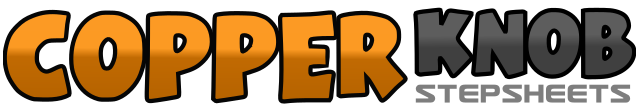 .......Count:64Wall:2Level:Intermediate.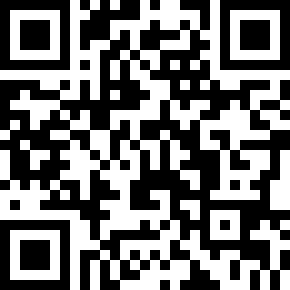 Choreographer:Alison Johnstone (AUS) & Adeline Cheng (MY) - January 2014Alison Johnstone (AUS) & Adeline Cheng (MY) - January 2014Alison Johnstone (AUS) & Adeline Cheng (MY) - January 2014Alison Johnstone (AUS) & Adeline Cheng (MY) - January 2014Alison Johnstone (AUS) & Adeline Cheng (MY) - January 2014.Music:Firestarter - Samantha Jade : (iTunes)Firestarter - Samantha Jade : (iTunes)Firestarter - Samantha Jade : (iTunes)Firestarter - Samantha Jade : (iTunes)Firestarter - Samantha Jade : (iTunes)........1, 2Step forward Right, Pivot ½ over Left3&4½ over Left- Shuffle back Right, left, Right5, 6,Walk back Left, Walk Back Right7&8Step Back Left, Step Right next to left, Step Left forward   (Coaster Step)1, 2Step Right to side, Hold&3, 4Step Left beside Right (&), Step Right to side, Touch Left beside Right5, 6¼ turn Left stepping forward Left, ½ turn Left stepping back on Right7, 8¼ Turn Left stepping Left to side, Scuff Right past Left   (Rolling Vine)1, 2Rock forward on Right, Recover on Left3&4Step ¼ Right, Step Left together (&), Step ¼ Right (Right Half Turn Shuffle)5, 6Step Forward on Left, ¼ turn over Right7&8Cross Left over Right, Step Right to side(&), Cross Left over Right (Cross Shuffle)1, 2Touch Right to side, ¼ turn over Right stepping on Right (Monterey Turn)3&4&Left heel forward, Close (&), Right heel forward, Close (&)5, 6Rock forward on Left, Recover on Right7&8¾ turn over Left shoulder stepping Left, Right (&), Left (3/4 turn shuffle)1, 2Step Right to side, Step Left beside Right3&4Step forward Right, Step Left together, Step forward Right (Shuffle)5, 6Step Left to side, Step Right beside Left7&8Step Back Left, Step Right together, Step back Left (Shuffle)1, 2Rock Back on Right, Recover on Left3, 4&Step forward on Right, Hold, Step left beside Right (&)5, 6Step forward on Right, Pivot ½ over Left7, 8Walk Forward Right, Left&1, 2Small Jump Right to side (&), Left to side, Hold  (Jazz Jump)&3, 4Small Jump Right back in (&), Left Back in, Hold (Jazz Jump)5, 6Step forward on Right, Pivot ¼ over Left7&8Cross Right over Left, Step Left to side, Cross Right over left (Cross Shuffle)1, 2&Step Left to side, Step Right Behind Left, Step Left to Side (&)3,4Cross Right over left, Step Left to side5, 6Rock back on Right, Recover on Left7&8Small kick forward Right, Step on ball on Right (&), Step on Left (Kick Ball Step)1, 2Step Right diagonally forward, Drag Left towards Right3, 4Step Left diagonally forward, Drag Right towards Left